Komenda Powiatowa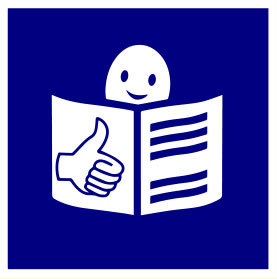 Państwowej Straży Pożarnejw Zakopanem

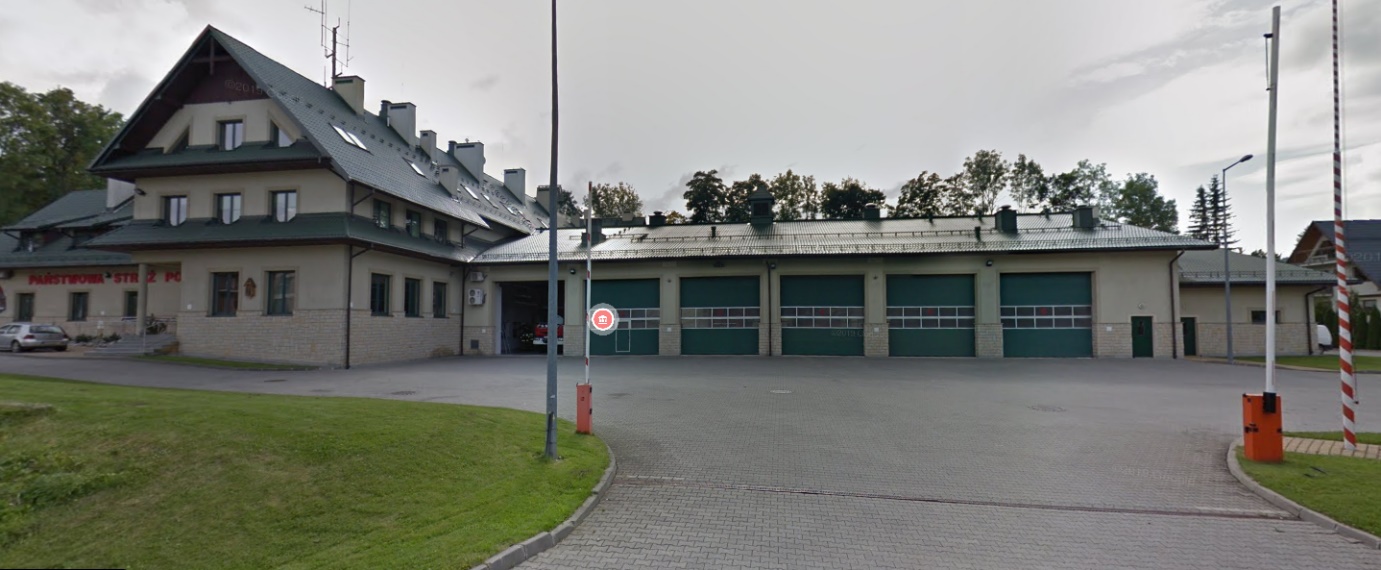 
Komenda Powiatowa Państwowej Straży Pożarnej w Zakopanem znajduje się przy ulicy Nowotarskiej 45.

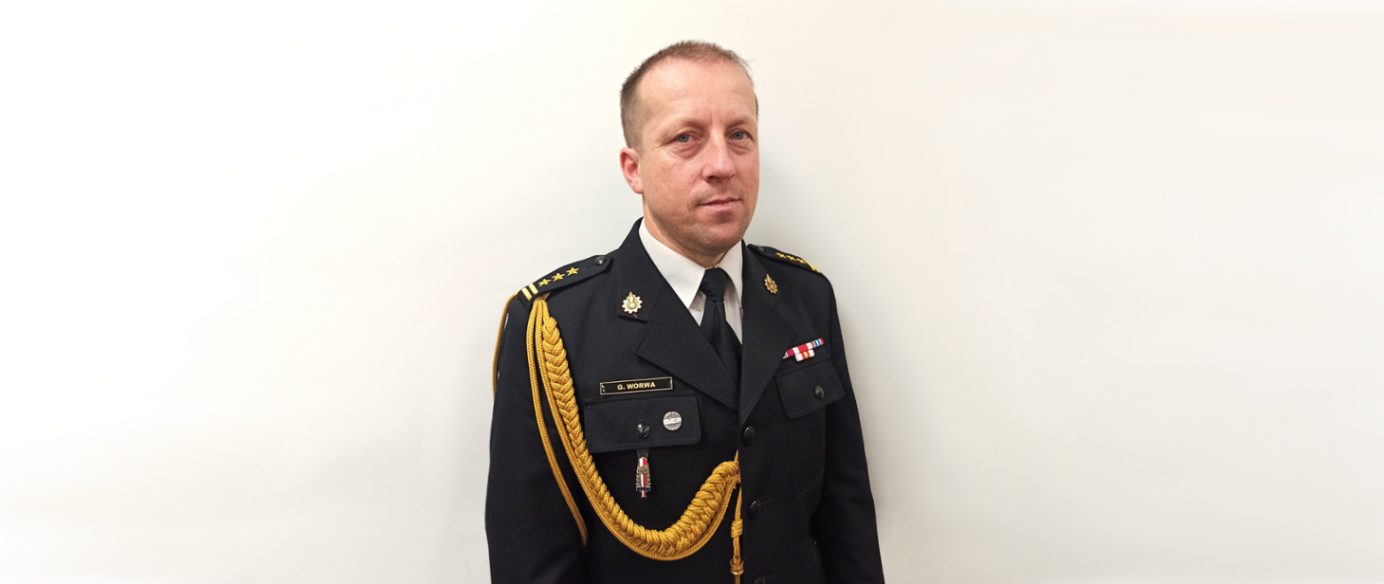 Komendantem Powiatowym Państwowej Straży Pożarnej jest panKomendant  Grzegorz Worwa 
Panu Komendantowi pomaga Zastępca Komendanta i inni strażacy. 


Czym zajmuje się Komenda? 

Zadaniem Komendy Powiatowej jest bezpieczeństwo pożarowe oraz bezpieczeństwo przed skutkami innych miejscowych zagrożeń.Komenda Powiatowa nadzoruje prawidłowość projektów budowlanych pod kątem ochrony pożarowej. 
Komendant Powiatowa odpowiada za wyszkolenie strażaków 
w Państwowej Straży Pożarnej. 

Komendant Powiatowy kontroluje działania podległych jednostek Ochotniczej Straży Pożarnej powiatu tatrzańskiego. Dostęp do Komendy 

Do budynku komendy można wejść 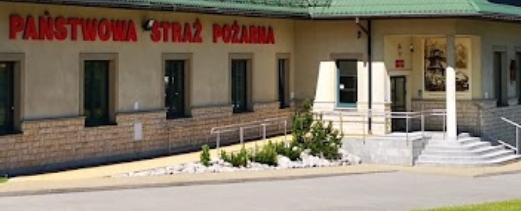 od strony ulicy Michała Małaszynskiego Podjazd oraz szerokie drzwi umożliwiają swobodne poruszanie się osób na wózku.
Bezpośrednio przy wejściu głównym znajduje się pomieszczenie podoficera dyżurnego który pomoże w załatwieniu sprawy.

Kontakt z Komendą 

• Załatwienie sprawy przy pomocy  osoby przybranej 

• Napisanie i wysłanie drogą pocztową pisma na adres: 
  Komenda Powiatowa Państwowej Straży Pożarnej 
  ulica Nowotarska 45 
  34-500 Zakopane 

• Wysłanie pisma faksem na nr 18 202 09 12 

• Przesłanie zapytania lub pisma na adres e-mail: 
  kppspzakopane@straz.krakow.pl 

• Przyniesienie pisma i zostawienie na dzienniku podawczym              

• Kontakt drogą elektroniczną poprzez platformę 
  ePUAP: /kpzakopane/Skrytka
  ePUAP to Elektroniczna Platforma Usług 
  Administracji Publicznej. 
    Żeby wysłać pismo przez e-PUAP 
  musisz mieć Internet i swoje konto w ePUAP. 